Пояснительная записка к проекту решения Думы Кондинского района «О выдвижении кандидатов в члены квалификационной коллегии судей Ханты-Мансийского автономного округа - Югры в качестве представителей общественности»	Проект подготовлен в соответствии с Законом Ханты-Мансийского автономного округа – Югры от 02.07.2002 года № 40-оз «О порядке назначения представителей общественности в состав квалификационной коллегии судей Ханты-Мансийского автономного округа». Согласно статье 1 данного окружного закона правом выдвижения кандидатов в члены квалификационной коллегии судей в качестве представителей общественности обладают представительные органы местного самоуправления муниципальных образований.	Выдвижение представителей общественности - кандидатов в члены квалификационной коллегии судей автономного округа (далее - кандидат) заявлено на основании постановления Губернатора  Ханты-Мансийского автономного округа – Югры  от 12.01.2017 года № 1 «Об установлении срока выдвижения и приема документов кандидатов в члены квалификационной коллегии судей в качестве представителей общественности». Срок выдвижения кандидатов 40 дней с даты официального опубликования  Постановления Губернатора. Принятие данного проекта решения не потребует расходов средств бюджета Кондинского района.Разработчик проекта: специалист-эксперт юридическо-правового отдела аппарата Думы Кондинского района Ксения Александровна Склюева, (34677) 35-088.ПРОЕКТСубъект правотворческой инициативы - глава  Кондинского районаРазработчик проекта  - юридическо-правовой отдел аппарата Думы Кондинского района ХАНТЫ-МАНСИЙСКИЙ АВТОНОМНЫЙ ОКРУГ – ЮГРАДУМА КОНДИНСКОГО РАЙОНАРЕШЕНИЕ«О выдвижении кандидата в членыквалификационной коллегии судейХанты-Мансийского автономного округа-Югрыв качестве представителя общественности»В соответствии с Законом Ханты-Мансийского автономного округа – Югры от 02.07.2002 года № 40-оз «О Порядке назначения представителей общественности в состав квалификационной коллегии судей Ханты-Мансийского автономного округа», на основании постановления Губернатора  Ханты-Мансийского автономного округа – Югры  от 12.01.2017 года № 1 «Об установлении срока выдвижения и приема документов кандидатов в члены квалификационной коллегии судей в качестве представителей общественности», рассмотрев представленные кандидатуры представителей общественности в состав квалификационной коллегии судей Ханты-Мансийского автономного округа-Югры,  Дума Кондинского района решила:Выдвинуть кандидата в члены квалификационной коллегии судей Ханты-Мансийского автономного округа-Югры в качестве представителя общественности ________________________________________________.Направить заверенную копию настоящего решения в Комиссию по работе с документами представителей общественности - кандидатов в члены квалификационной коллегии судей Ханты-Мансийского автономного округа – Югры.Контроль за выполнением настоящего решения оставляю за собой.Председатель ДумыКондинского района                                                                        Ю.В. Гришаевпгт. Междуреченский____________2017 года № ____ЗАКЛЮЧЕНИЕна проект решения Думы Кондинского района «О выдвижении кандидата в члены квалификационной коллегии судейХанты-Мансийского автономного округа-Югрыв качестве представителя общественности»Рассмотрев проект решения Думы Кондинского района «О выдвижении кандидата в члены квалификационной коллегии судей Ханты-Мансийского автономного округа-Югрыв качестве представителя общественности» (далее – проект решения), прихожу к следующему заключению.Проект решения разработан юридическо-правовым отделом аппарата Думы Кондинского района (далее – разработчик).Разработчиком к представленному проекту решения приложены необходимые документы.Представленным проектом решения предлагается выдвинуть кандидата в члены квалификационной коллегии судей Ханты-Мансийского автономного округа-Югры в качестве представителя общественности.	Проект подготовлен в соответствии с Законом Ханты-Мансийского автономного округа – Югры от 02.07.2002 года № 40-оз «О порядке назначения представителей общественности в состав квалификационной коллегии судей Ханты-Мансийского автономного округа». Согласно статье 1 данного окружного закона правом выдвижения кандидатов в члены квалификационной коллегии судей в качестве представителей общественности обладают представительные органы местного самоуправления муниципальных образований.Проект решения разработан компетентным органом, в пределах полномочий Думы Кондинского района.Представленный проект соответствует требованиям, указанным в решении Думы Кондинского района от 22 октября 2014 года № 502 «О порядке внесения проектов решений Думы Кондинского района» (с изменениями от  19.04.2016 № 101, от 28.06.2016 № 128).Проект решения соответствует законодательству Российской Федерации, законодательству Ханты-Мансийского автономного округа – Югры, муниципальным правовым актам Кондинского района и рекомендован                            к принятию.Специалист-экспертюридическо-правового отдела аппарата ДумыКондинского района                               ________________        К.А. Склюева З А К Л Ю Ч Е Н И Е
на проект муниципального нормативного правового акта
Настоящее заключение подготовлено по результатам проведения правовой и антикоррупционной экспертизы проекта решения Думы Кондинского района «О выдвижении кандидата в члены квалификационной коллегии судей Ханты-Мансийского автономного округа - Югры»  (далее – Проект).Проект подготовлен юридическо-правовым отделом Думы Кондинского района.Экспертиза проведена начальником отдела по правовым вопросам юридическо-правового управления Т.С. Сусловой, в соответствии с Методикой проведения антикоррупционной экспертизы нормативных правовых актов и проектов нормативных правовых актов, утвержденной постановлением Правительства РФ от 26 февраля 2010 г. № 96.Проект подготовлен в соответствии с законом Ханты-Мансийского автономного округа-Югры от 02.07.2002 года № 40-оз «О порядке назначения представителей общественности в состав квалификационной коллегии судей Ханты-Мансийского автономного округа - Югры»  которым определено, что правом выдвижения кандидатов в члены квалификационной коллегии судей в качестве представителей общественности обладают представительные органы местного самоуправления.Представленный Проект является муниципальным правовым актом ненормативного характера.По результатам проведенной экспертизы, нарушений действующего законодательства не выявлено, нарушения юридико-технического характера отсутствуют.Проект рекомендован к принятию.Начальник отдела по правовым вопросам юридическо-правового управления   	                                                                  Т.С. СусловаСпециалист-экспертюридическо-правового отдела аппарата ДумыКондинского района                           К.А. СклюеваМУНИЦИПАЛЬНОЕ ОБРАЗОВАНИЕ КОНДИНСКИЙ РАЙОНХАНТЫ-МАНСИЙСКОГО АВТОНОМНОГО ОКРУГА – ЮГРЫДУМА КОНДИНСКОГО РАЙОНААППАРАТ ДУМЫ КОНДИНСКОГО РАЙОНАЮРИДИЧЕСКО-ПРАВОВОЙ ОТДЕЛ Титова ул., д.26, пгт. Междуреченский, Кондинский район,Ханты – Мансийский автономный округ - Югра, 628200,  тел/факс: 8 (34677) 35-0-88 e-mail: dumakonda@mail.ruhttp://www.admkonda.ruПредседателю Думы Кондинского районаЮ.В. Гришаеву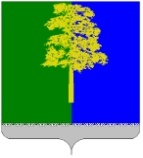 Муниципальное образованиеКондинский районХанты-Мансийского автономного округа- ЮгрыАДМИНИСТРАЦИЯКОНДИНСКОГО  РАЙОНАМуниципальное образованиеКондинский районХанты-Мансийского автономного округа- ЮгрыАДМИНИСТРАЦИЯКОНДИНСКОГО  РАЙОНАЮридическо-правовое управлениеТитова ул., д.26, Междуреченский,Кондинский район, Ханты-Мансийскийавтономный округ - Югра, 628200Телефон / факс (34677) 34-749E-mail: yuristkonda@mail.ruhttp://www.admkonda.ru16 февраля 2017 года  №  64